Code # Letter of Notifications[X]	Undergraduate Curriculum Council  [ ]	Graduate CouncilSigned paper copies of proposals submitted for consideration are no longer required. Please type approver name and enter date of approval.  Email completed proposals to curriculum@astate.edu for inclusion in curriculum committee agenda. If you require to fill out a Letter of Notification, please email curriculum@astate.edu or contact Academic Affairs and Research at (870) 972-2030 for guidance PRIOR TO submitting these through the curricular process. 1.Contact Person (Name, Email Address, Phone Number)Purpose: Create Certificate in Debate and ForensicsBulletin ChangesAssessment (not for Bulletin)LETTER OF NOTIFICATION – 8UNDERGRADUATE CERTIFICATE PROGRAM (6-21 SEMESTER CREDIT HOURS)1.	Institution submitting request:   Arkansas State UniversityContact person/title: Marceline Hayes, Chair, Department of CommunicationPhone number/e-mail address: 870-972-2816Proposed effective date: Fall 2019Name of proposed Undergraduate Certificate Program (Program must consist of 6-21 semester credit hours): Debate and ForensicsProposed CIP Code: 09.0905Reason for proposed program implementation: 


Provide the following:Curriculum outline - List of courses in new program – Underline required coursesCore Requirements: 9 hoursCOMS 2243, Principles of ArgumentationCOMS 3211, Intercollegiate Debate (3 semesters)COMS 3433, Communication CriticismElectives: (3 hours)COMS 3243, Principles of PersuasionCOMS 4203, Small Group CommunicationCOMS 431V, Special Problems Total semester credit hours required for proposed program (Program range: 6-21 semester credit hours)

12
New courses and new course descriptionsNone
Program goals and objectives
To prepare students for careers in debate and forensics–such as hired judge, coach, or director of forensics–who have expertise in field-specific literature, methodologies, and administration.Expected student learning outcomes:	Employ communication theories, perspectives, principles, and concepts	Engage in communication inquiry	Create messages appropriate to the audience, purpose, and context	Critically analyze messages
Documentation that program meets employer needsStudent demand (projected enrollment) for proposed program

15
Program approval letter from licensure/certification entity, if required

N/A
Name of institutions offering similar programs and List the institution(s) used as model to develop proposed program

Carson-Newman University
National Speech & Debate Association
Howard University School of Communication

Modeled using courses from Arkansas State University B.A. in Communication Studies program
Scheduled program review date (within 10 years of program implementation)

Spring 2022Institutional curriculum committee review/approval date:
Will this program be offered on-campus, off-campus, or via distance delivery?  If yes, indicate mode of distance delivery.  Mark *distance technology courses.

Both on-campus andDistance Delivery – Distance Technology (Blackboard Learn)Identify off-campus location. Provide a copy of email notification to other institutions in the area of the proposed off-campus program offering.

N/AProvide additional program information if requested by ADHE staff.President/Chancellor Approval Date:Board of Trustees Notification Date:Chief Academic Officer:								Date:AppendixSupplemental Justification: A-State Alumni FeedbackTo whom it may concern:The Arkansas State University Debate and Forensics program is an excellent program that engages students in the meticulous work of dissecting theory and the rewarding practice of presenting a well-polished speech.When speaking of my experience in the program, I often tell people that I wish that I’d spent more time under the leadership of Michael Gray. My time on the team may have been short, but I believe that the benefits thereof are everlasting. After I graduated from Arkansas State University, I completed a Fulbright Grant as an English Teaching Assistant at the National University of Colombia. Of the 9 cohort members at the university, I was chosen as one of three ETA’s that would teach independent courses in the Advanced Intensive English Program. When speaking of the selection process, the director of the program explicitly stated that because I was involved in programs like Debate and Forensics, my professional profile was compatible with facilitating curriculum that incorporates creative ways to utilize English in extemporaneous situations. Of course, I did include debating in my curriculum, and I designed the coursework using the styles of debate that I’d learned from my time on the team. Beyond the academic rigor of learning debate theory, my soft skills were improved overall as a result of being in the program. In the classroom, I found it easier to present complex materials to my students in a relatable way because I was confident speaking in front of an audience and adjusting my presentation style based on nonverbal cues. While I personally am still experiencing vacillation in my career choices, I am confident that the skills that I practiced while being a part of the Debate and Forensics Program will enhance my ability to excel in the career path that I choose. However, I recognize that if these skills were quantified and endorsed with a certification, my marketability as an applicant would only be amplified. I hope that in the future Arkansas State University can equip the members of the program with an accolade that embodies the fact that debate training produces leaders with transferable skills that impact any industry. Arnelle Jones (former A-State Debater)--Debate and forensics taught me a number of skills that have helped me succeed outside the classroom and introduced me to material that I believe was integral to my growth after college. Debate was the only activity in which I participated on campus that taught me in-depth public speaking skills, confidence, and logical thinking. These skills were undoubtedly helpful in my pursuit of a law degree. For example, the critical thinking skills I learned in competitive debate gave me an advantage when studying for the Law School Admissions Test; the ability to speak publicly and advocate for a position prepared me for interviews with the top law schools in the nation; and finally, the ability to think, speak, and write in a concise manner helped me when applying for competitive law programs. These are skills that I learned through competitive debate and forensics during my four-year tenure on the A-State Team. I also believe that having a background in debate and forensics gave me an edge in the eyes of the various admissions committees reviewing my application. A certificate in debate and forensics would give students an advantage, because employers and institutions of higher education prefer candidates who possess the skills only debate and forensics can offer. I was able to use my debate experience to market myself to institutions like Harvard Law School by pointing out that, although I did not attend an Ivy League institution for an undergraduate education, I had nonetheless learned advanced critical thinking skills, honed my ability to explain difficult concepts to diverse audiences, and developed leadership and teamwork skills unique to competitive academic environments. I firmly believe that these experiences helped me reach the next step in my career and opened the door to opportunities I may not have had otherwise.Reagan Williams, Former A-State DebaterFamily Crisis Center, Inc. Rape Crisis Program Coordinator--Debate taught me how to think, argue, and speak critically. It taught me to approach a problem from every angle and to immerse myself completely in the nuances of an issue before formulating an opinion or advocacy. Debate gave me unique opportunities to practice implementing these skills until they became part of not only my skill set as a debater, but part of my core identity as a person. The skills debate taught me have prepared me, not only to be in the top of my class, but to become one of the first year-one students at the UALR William H. Bowen School of Law to ever make the National Trial Competition Team. This is an unprecedented opportunity for and it is just one example of how an education in debate goes above and beyond or is different than just a college degree.A background in debate and forensics exposes people to new ideas and new approaches to the world they interact with every single day. Training in debate and forensics forces individuals to get comfortable with ambiguity. It helps them to get used to arguing positions that stand in direct opposition with their own worldview, which helps them to understand others in a way that no other class can. It also teaches students to connect and care about their world and the issues it faces, not just know about them. People with training in debate and forensics would not only thrive in careers where exploring new mediums of communication is a primary function of their daily work, but also in careers where the primary goal is to connect with individuals through communication, such as counseling, psychology, and therapy. A certificate showing these skills would definitely be valuable.Nate Johnson, Former A-State DebaterWilliam H. Bowen School of Law, UALR--A University recognized certificate in debate/forensics would provide opportunities for individuals, not only within the debate and forensics community, but also for marketing oneself in any virtually field of study. Well-developed skills in public speaking and argumentation indicate to an employer that your social/communicative skills are specialized beyond the average student. In my time coaching, I have seen participation in debate and forensics be the catalyst for student’s admission into law school, competitive graduate programs, and direct job placement following a four-year degree. Not only are there directly transferrable skills from competing in the activity, the very participation in the event indicates to an employer a level of competency that gives a student with debate and forensics background a competitive edge. A certificate in these areas would be tangible/material evidence of that background. While all students who participate in debate may not want to pursue a lifelong career in the activity, a certificate in debate and would help further student's education. Most competitive debate programs offer graduate assistantships to qualified individuals who can assist in debate and forensics programs, even if they never want to judge or coach after leaving graduate school. We need something like a degree that recognizes the proficiency and unique skills of students, while solidifying the role of communication studies, rhetoric, and argumentation in the larger University structure. Since good communication skills and the ability to advocate are the most important skills in any job market these days, this move is also a strong strategic move for the university as a whole. Combined with hosting tournaments that bring hundreds of students to A-State’s campus, a certificate like this can help with recruitment efforts too.Baker Weilert, M.A. (former A-State Debater)Assistant Director of DebateWhitman CollegeSupplemental Justification: Local Programs / Schools**emphasis added**Mike,Thank you for sharing the details of your certificate proposal with me.  I am glad to see that the numerous conversations we have had within the Debate and Forensics community are being heard.  There is such a need within Debate/Forensics for this certificate.  Applicants and current teaching professionals will now have a way to make themselves even more marketable within our profession.  I also see opportunities to make adjustments to meet the changing needs of our community.  Thank you for your research based assessment and response.  It is appreciated.Dawn Tucker 
Director of Debate and Forensics
Jonesboro High School--Mr. Gray,May I bring my small class of 15-30 just to observe during the Friday competitions? We do not have an official Debate class, since we have nobody qualified to teach or coach; however, I would really like to start a Debate Club (out of my AP English Language and Composition class). I need to observe and learn along with my students before I pitch this to my principal.Thank you,Rita ShettlesHarrisburg High School--Hello,
My name is Nicole Johnson and I teach AP Language at Valley View High School. For several years my AP Language class has participated in a classroom debate based on their research paper topics. I have always been interested in debate, but have no experience or knowledge about high school debates other than what I have learned from Google and Youtube. Is it possible that a few of your debaters would be willing to help my students this year? 
Thank you for your time,
Nicole Johnson
Valley View High School Department Curriculum Committee ChairCOPE Chair (if applicable)Department Chair: Head of Unit (If applicable)                         College Curriculum Committee ChairUndergraduate Curriculum Council ChairCollege DeanGraduate Curriculum Committee ChairGeneral Education Committee Chair (If applicable)                         Vice Chancellor for Academic AffairsInstructions Please visit http://www.astate.edu/a/registrar/students/bulletins/index.dot and select the most recent version of the bulletin. Copy and paste all bulletin pages this proposal affects below. Follow the following guidelines for indicating necessary changes. *Please note: Courses are often listed in multiple sections of the bulletin. To ensure that all affected sections have been located, please search the bulletin (ctrl+F) for the appropriate courses before submission of this form. - Deleted courses/credit hours should be marked with a red strike-through (red strikethrough)- New credit hours and text changes should be listed in blue using enlarged font (blue using enlarged font). - Any new courses should be listed in blue bold italics using enlarged font (blue bold italics using enlarged font)You can easily apply any of these changes by selecting the example text in the instructions above, double-clicking the ‘format painter’ icon   , and selecting the text you would like to apply the change to.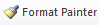 Please visit https://youtu.be/yjdL2n4lZm4 for more detailed instructions.Program-Level Outcome 1 (from question #23)Assessment MeasureSenior Knowledge Exam–DirectSenior Exit Exam-DirectAssessment TimetableWho is responsible for assessing and reporting on the results?